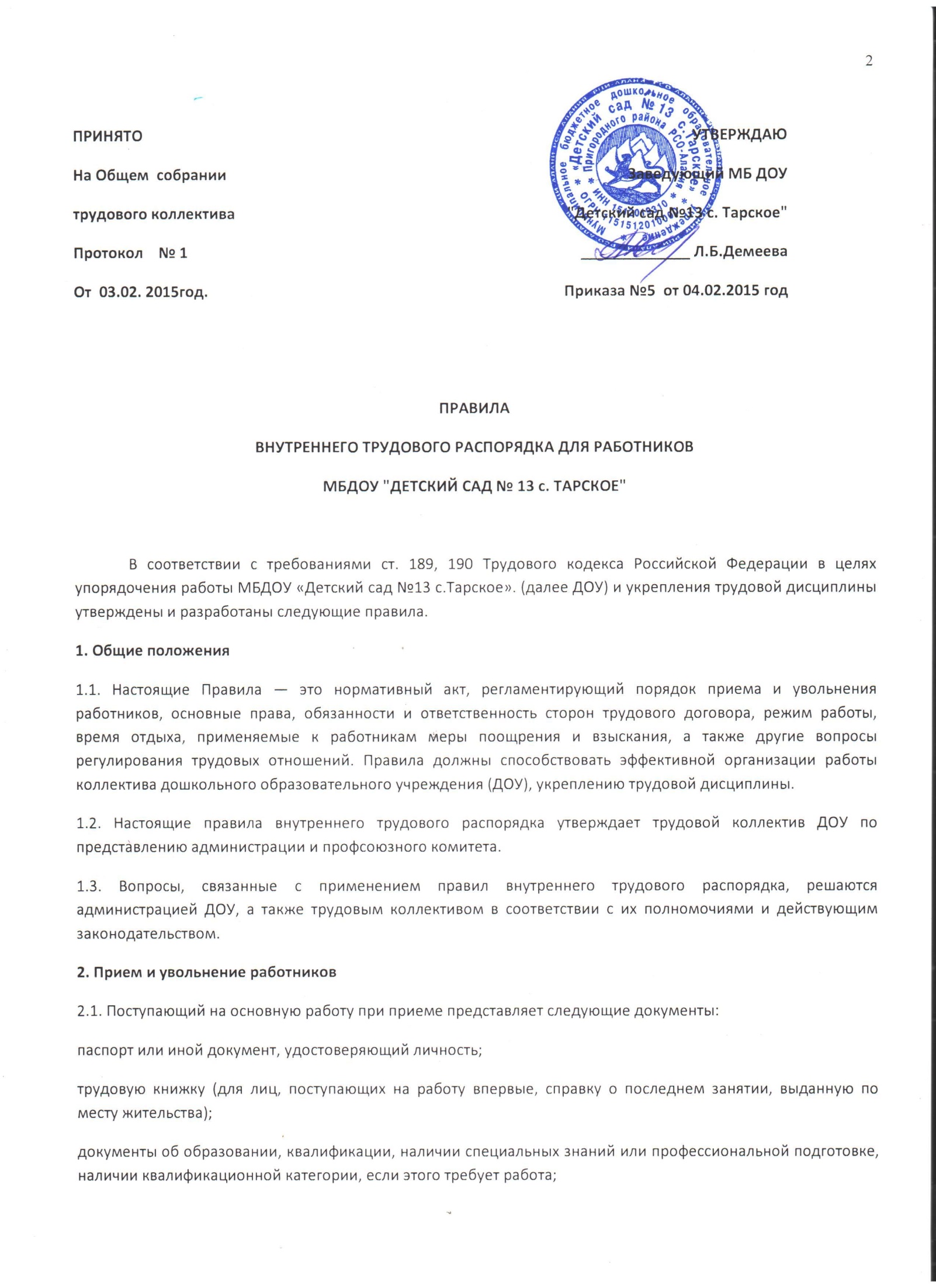 страховое свидетельство государственного пенсионного страхования;медицинское заключение об отсутствии противопоказаний по состоянию здоровья для работы в ДОУ.2.2. Лица, поступающие на работу по совместительству, вместо трудовой книжки предъявляют справку с места основной работы с указанием должности, графика работы, квалификационной категории.Работники-совместители, должностной оклад которых устанавливается в зависимости от стажа работы, представляют выписку из трудовой книжки, заверенную администрацией по месту основной работы.2.3. Прием на работу осуществляется в следующем порядке:оформляется заявление кандидата на имя руководителя ДОУ;составляется и подписывается трудовой договор;издается приказ о приеме на работу, который доводится до сведения нового работника под подпись;оформляется личное дело на нового работника (листок по учету кадров; автобиография; копии документов об образовании, квалификации, профподготовке; медицинское заключение об отсутствии противопоказаний выписки из приказов о назначении, переводе, повышении, увольнении).2.4. При приеме работника на работу или при переводе его на другую работу руководитель ДОУ обязан:разъяснить его права и обязанности;познакомить с должностной инструкцией, содержанием и объемом его работы, с условиями оплаты его труда;познакомить с правилами внутреннего трудового распорядка, санитарии, противопожарной безопасности, другими правилами охраны труда сотрудников, требованиями безопасности жизнедеятельности детей.2.5. При заключении трудового договора впервые трудовая книжка и страховое свидетельство государственного пенсионного страхования оформляются в ДОУ.2.6. Трудовые книжки хранятся у руководителя ДОУ наравне с ценными документами, в условиях, гарантирующих их недоступность для посторонних лиц.2.7. Перевод работника на другую работу производится только с его согласия за исключением случаев, предусмотренных в ст. 74 ТК РФ (по производственной необходимости, для замещения временно отсутствующего работника). При этом работник не может быть переведен на работу, противопоказанную ему по состоянию здоровья. Продолжительность перевода на другую работу не может превышать одного месяца в течение календарного года.2.8. В связи с изменениями в организации работы ДОУ (изменение режима работы, количества групп, введение новых форм обучения и воспитания и т.п.) допускается при продолжении работы в той же должности, по специальности, квалификации изменение существенных условий труда работника: системы и размеров оплаты труда, льгот, режима работы, установление или отмена неполногорабочего времени, совмещение профессий, изменение наименования    должностей и другие. Об этом работник должен быть поставлен в     известность в письменной форме не позднее, чем за два месяца до их введения (ст. 73 ТК РФ).Если прежние существенные условия труда не могут быть сохранены, а работник не согласен на продолжение работы в новых условиях, то трудовой договор прекращается в соответствии с п. 7 ст. 77 ТК РФ.2.9. Срочный трудовой Договор (ст. 59 ТК РФ), заключенный на определенный срок (не более пяти лет), расторгается с истечением срока его действия, о чем работник должен быть предупрежден в письменной форме не менее чем за три дня до увольнения. В случае если ни одна из сторон не потребовала расторжения срочного трудового договора, а работник продолжает работу после истечения срока трудового договора, трудовой договор считается заключенным на неопределенный срок.2.10. Увольнение в связи с сокращением штата или численности работников либо по несоответствию занимаемой должности, допускается при условии, если невозможно перевести увольняемого работника с его согласия на другую работу и по получении предварительного согласия соответствующего выборного профсоюзного органа ДОУ.2.11. Трудовой договор, заключенный на неопределенный срок, а также срочный трудовой договор до истечения срока его действия могут быть расторгнуты администрацией ДОУ лишь в случаях, предусмотренных статьями 81 и 83 ТК РФ.2.12. В день увольнения руководитель ДОУ обязан выдать работнику его трудовую книжку с внесенной в нее записью об увольнении и произвести с ним окончательный расчет, а также по письменному заявлению работника копии документов, связанных с его работой.3. Основные обязанности администрации Администрация ДОУ обязана:3.1. Обеспечить соблюдение требований устава ДОУ и правил внутреннего распорядка.3.2.Организовать труд воспитателей, специалистов, обслуживающего персонала в соответствии с их специальностью, квалификацией, опытом работы.3.3. Закрепить за каждым работником соответствующее его обязанностям рабочее место и оборудование. Создать необходимые условия для работы персонала: содержать здание и помещения в чистоте, обеспечивать в них нормальную температуру, освещение; создать условия для хранения верхней одежды работников, организовать их питание.3.4. Соблюдать правила охраны труда, строго придерживаться установленного рабочего времени и времени отдыха, осуществлять необходимые мероприятия по технике безопасности и производственной санитарии.Принимать необходимые меры для профилактики травматизма, профессиональных и других заболеваний работников ДОУ и детей.3.5. Обеспечить работников необходимыми методическими пособиями и хозяйственным инвентарем для организации эффективной работы.3.6. Осуществлять контроль за качеством воспитательно-образовательного процесса, выполнением образовательных программ.3.7. Своевременно рассматривать предложения работников, направленные на улучшение работы ДОУ, поддерживать и поощрять лучших работников.3.8. Обеспечивать условия для систематического повышения квалификации работников.3.9. Совершенствовать организацию труда, обеспечивать выполнение действующих условий оплаты труда, своевременно выдавать заработную плату и пособия.3.10. Своевременно предоставлять отпуска работникам ДОУ в соответствии с утвержденным на год графиком. Основные обязанности и права работников4. Работники ДОУ обязаны:4.1. Выполнять правила внутреннего трудового распорядка ДОУ, соответствующие должностные инструкции.4.2. Работать добросовестно, соблюдать дисциплину труда, своевременно и точно выполнять распоряжения администрации, не отвлекать других работников от выполнения их трудовых обязанностей.4.3. Систематически повышать свою квалификацию.4.4. Неукоснительно соблюдать правила охраны труда и техники безопасности, обо всех случаях травматизма незамедлительно сообщать администрации. Соблюдать правила противопожарной безопасности, производственной санитарии и гигиены.4.5. Проходить в установленные сроки медицинский осмотр, соблюдать санитарные нормы и правила, гигиену труда.4.6. Беречь имущество ДОУ, соблюдать чистоту в закрепленных помещениях, экономно расходовать материалы, тепло, электроэнергию, воду, воспитывать у детей бережное отношение к государственному имуществу.4.7. Проявлять заботу о воспитанниках ДОУ, быть внимательными, учитывать индивидуальные особенности детей, их положение в семьях.4.8. Соблюдать этические нормы поведения в коллективе, быть внимательным и доброжелательными в общении с родителями воспитанников ДОУ.4.9. Своевременно заполнять и аккуратно вести установленную документацию.Воспитатели ДОУ обязаны:4.10. Строго соблюдать трудовую дисциплину (выполнять п. 4.1 - 4.9)4.11. Нести ответственность за жизнь, физическое и психическое здоровье ребенка, обеспечивать охрану жизни и здоровья детей, соблюдать санитарные правила, отвечать за воспитание и обучение детей. Выполнять требования медицинского персонала, связанные с охраной и укреплением здоровья детей, проводить закаливающие мероприятия, четко следить за выполнением инструкций об охране жизни и здоровья детей в помещениях дошкольного учреждения и на детских прогулочных участках.4.12. Выполнять договор с родителями, сотрудничать с семьей ребенка по вопросам воспитания и обучения, проводить родительские собрания, консультации, заседания родительского комитета, посещать детей на дому, уважать родителей, видеть в них партнеров.4.13. Следить за посещаемостью детей своей группы, своевременно сообщать об отсутствующих детях старшей медсестре, заведующему.4.14. Вести свою группу с младшего возраста до поступления детей в школу, готовить детей к поступлению в школу.4.15. Неукоснительно выполнять режим дня, заранее тщательно готовиться к занятиям, изготовлять педагогические пособия, дидактические игры, в работе с детьми использовать ТСО, слайды, диапозитивы, различные виды театра.4.16. Участвовать в работе педагогических советов ДОУ, изучать педагогическую литературу, знакомиться с опытом работы других воспитателей.4.17. Вести работу в методическом кабинете, готовить выставки, каталоги, подбирать методический материал для практической работы с детьми, оформлять наглядную педагогическую агитацию, стенды.4.18. Совместно с музыкальным руководителем готовить развлечения, праздники, принимать участие в праздниках и праздничном оформлении ДОУ.4.19. В летний период организовывать оздоровительные мероприятия на участке ДОУ под непосредственным руководством врача, старшей медсестры,заместителя, заведующего по ВМР.4.20. Работать в тесном контакте со вторым педагогом и младшим воспитателем в своей группе.4.21. Четко планировать свою учебно-воспитательную деятельность, держать администрацию в курсе своих планов; вести дневник наблюдений за детьми во время занятий, до и после соблюдать правила и режим ведения документации.4.22. Уважать личность ребенка, изучать его индивидуальные особенности, знать его склонности и особенности характера, помогать ему в становлении и развитии личности.4.23. Защищать и представлять права ребенка перед администрацией, советом и другими инстанциями.4.24. Допускать на свои занятия администрацию и представителей общественности по предварительной договоренности. 4.25. Самостоятельно определять формы, средства и методы своей педагогической деятельности в рамках воспитательной концепции ДОУ.4.26. Определять по своему усмотрению темпы прохождения того или иного разделов программы.4.27. Проявлять творчество, инициативу.4.28. Быть избранным в органы самоуправления.4.29. На уважение и вежливое обращение со стороны администрации, детей и родителей.4.30. Обращаться при необходимости к родителям для усиления контроля с их стороны за поведением и развитием детей.Работники ДОУ имеют право:4.31. На моральное и материальное поощрение по результатам своего труда.4.32. На повышение категории по результатам своего труда.4.33. На совмещение профессий (должностей).4.34. На получение рабочего места, оборудованного в соответствии с санитарно-гигиеническими нормами и нормами охраны труда, снабженного необходимыми пособиями и иными материалами.5. Рабочее время и его использование5.1. В ДОУ устанавливается 5-дневнав рабочая неделя с двумя выходными днями — суббота и воскресенье. Продолжительность рабочего дня (смены) для воспитателей определяется из расчета 36 часов в неделю:5.2.Воспитатели  ДОУ работает в двухсменном режиме:5.3. Воспитатели ДОУ должны приходить на работу за 15 минут до начала рабочего дня. Окончание рабочего дня воспитателей ДОУ — в зависимости от смены. В конце дня воспитатели обязаны проводить детей в раздевалку и проследить за уходом детей домой в сопровождении родителей (родственников).5.4. Продолжительность рабочего дня (смены) для руководящего, административно-хозяйственного, обслуживающего и учебно-вспомогательного персонала определяется из расчета 40-часовой рабочей недели в соответствии с графиком сменности.5.5.    Для работников, занятых на работах с вредными условиями труда,устанавливается   продолжительность рабочего времени не более 36 часов в неделю. Графики работы утверждаются руководителем ДОУ и предусматривают начало и окончание работы, перерыв для отдыха и питания. Графики объявляются работнику под подпись и вывешиваются на видном месте не позже, чем за один месяц до их введения в действие.5.6. Администрация ДОУ организует учет рабочего времени и его использования всех работников ДОУ.В случае неявки на работу по болезни работник обязан при наличии такой возможности известить администрацию как можно раньше, а также предоставить листок временной нетрудоспособности в первый день выхода на работу.6. Организация и режим работы ДОУ6.1. Привлечение к работе работников в установленные графиком выходные и праздничные дни запрещена и может иметь место лишь в случаях, предусмотренных законодательством.6.2. Администрация ДОУ привлекает работников к дежурству по ДОУ в рабочее время. График дежурств составляется на год и утверждается руководителем ДОУ.6.3. Общие собрания трудового коллектива проводятся по мере необходимости, но не реже двух раз в год.Заседания педагогического совета проводятся не реже четырех раз в год.Все заседания проводятся в нерабочее время и не должны продолжаться более двух часов, родительские собрания — более полутора часов.6.4. Очередность предоставления ежегодных отпусков устанавливается администрацией ДОУ по согласованию с работником ДОУ с учетом мнения профсоюзного комитета, необходимости обеспечения нормальной работы ДОУ и благоприятных условий для отдыха работников. Отпуска педагогическим работникам ДОУ, как правило, предоставляются в период летних каникул. График отпусков составляется на каждый календарный год не позднее 15 декабря текущего года и доводится до сведения всех работников. Предоставление отпуска заведующему ДОУ оформляется приказом по соответствующему органу народного образования, другим работникам приказом по ДОУ.6.5. Педагогическим и другим работникам запрещается:изменять по своему усмотрению расписание занятий и график работы;отменять, удлинять или сокращать продолжительность занятий и перерывов между ними.6.6. Посторонним лицам разрешается присутствовать в ДОУ по согласованию с администрацией.6.7. Не разрешается делать замечаний педагогическим работникам по поводу их работы во время проведения занятий, в присутствии детей и родителей.6.8. В помещениях ДОУ запрещается:находиться в верхней одежде и головных уборах;громко разговаривать и шуметь в коридорах;курить и распивать спиртные напитки в здании и на территории ДОУ.7. Поощрения за успехи в работе7.1. За образцовое выполнение трудовых обязанностей, новаторство в труде и другие достижения в работе применяются следующие поощрения:объявление благодарности;премирование;награждение ценным подарком;награждение почетной грамотой.7.2. Поощрения применяются администрацией совместно или по согласованию с профсоюзным органом.7.3. Поощрения объявляются приказом руководителя ДОУ и доводятся до сведения коллектива, запись о поощрении вносится в трудовую книжку работника.7.4. Работникам, успешно и добросовестно выполняющим свои трудовые обязанности, в первую очередь предоставляются преимущества и льготы в области социально-культурного, бытового и жилищного обслуживания. За особые трудовые заслуги работники представляются в вышестоящие органы к поощрению, наградам и присвоению званий.8. Взыскания за нарушения трудовой дисциплины8.1. Нарушение трудовой дисциплины, т.е. неисполнение или ненадлежащее исполнение вследствие умысла, самонадеянности либо небрежности работника, возложенных на него трудовых обязанностей, влечет за собой применение мер дисциплинарного или общественного воздействия, а также применение иных мер, предусмотренных действующим законодательством.8.2. За нарушение трудовой дисциплины применяются следующие меры дисциплинарного взыскания:- замечание;- выговор;- увольнение.8.3. Увольнение в качестве дисциплинарного взыскания может быть применено за систематическое неисполнение работником без уважительных причин обязанностей, возложенных на него трудовым договором, уставом ДОУ или правилами внутреннего трудового распорядка, если к работнику ранее применялись меры дисциплинарного или общественного взыскания, за прогул без уважительных причин, а также за появление на работе в нетрезвом состоянии.Прогулом считается неявка на работу без уважительных причин в течение всего рабочего дня, а также отсутствие на работе более 4 часов в течение рабочего дня.8.4. За каждое нарушение может быть наложено только одно дисциплинарное взыскание. Меры дисциплинарного взыскания применяются должностным лицом, наделенным правом приема и увольнения данного работника.8.5. До применения взыскания от нарушителя трудовой дисциплины требуется предоставить объяснение в письменной форме. Отказ от дачи письменного объяснения либо устное объяснение не препятствуют применению взыскания.8.6. Дисциплинарное расследование нарушений педагогическим работником норм профессионального поведения может быть проведено только по поступившей на него жалобе, поданной в письменной форме. Копия жалобы должна быть вручена педагогическому работнику. Ход дисциплинарного расследования и принятые по его результатам решения могут быть преданы гласности только с согласия заинтересованного работника за исключением случаев, предусмотренных законом (запрещение педагогической деятельности, защита интересов воспитанников).8.7. Взыскание применяется не позднее одного месяца со дня обнаружения нарушений трудовой дисциплины, не считая времени болезни и отпуска работника.Взыскание не может быть применено позднее шести месяцев со дня совершения нарушения трудовой дисциплины.8.8. Взыскание объявляется приказом по ДОУ. Приказ должен содержать указание на конкретное нарушение трудовой дисциплины, за которое налагается данное взыскание, мотивы применения взыскания. Приказ объявляется работнику под подпись в трехдневный срок со дня подписания.8.9. К работникам, имеющим взыскания, меры поощрения не применяются в течение срока действия этих взысканий.8.10. Взыскание автоматически снимается, и работник считается не подвергшимся дисциплинарному взысканию, если он в течение года не будет, подвергнут новому дисциплинарному взысканию. Руководитель ДОУ вправе снять взыскание досрочно по ходатайству трудового коллектива, если подвергнутый дисциплинарному взысканию не совершил нового проступка и проявил себя как добросовестный работник.8.11. Педагогические работники ДОУ, в обязанности которых входит выполнение воспитательных функций по отношению к детям, могут быть уволены за совершение аморального проступка, несовместимого с продолжением данной работы. К аморальным проступкам могут быть отнесены рукоприкладство по отношению к детям, нарушение общественного порядка, в том числе и не по месту работы, другие нарушения норм морали, явно несоответствующие социальному статусу педагога.Педагоги ДОУ могут быть уволены за применение методов воспитания, связанных с физическим и (или) психическим насилиемнад личностью воспитанников по пункту 4 "6" статьи 56 Закона РФ «Об образовании».Указанные увольнения не относятся к мерам дисциплинарного взыскания.8.12. Увольнение в порядке дисциплинарного взыскания, а также увольнение в связи с аморальным проступком и применением мер физического или психического насилия производятся без согласования с профсоюзным органом.8.13. Дисциплинарные взыскания к руководителю ДОУ применяются тем органом образования, который имеет право его назначать и увольнять.9. Правила внутреннего трудового распорядка ДОУ относятся к локальным правовым актам, регламентирующим отношения внутри коллектива и утверждаются общим собранием коллектива по представлению администрации и вывешиваются в помещении ДОУ на видном месте.10. Самостоятельно разрабатываемые и принимаемые ДОУ собственные правила внутреннего трудового распорядка не должны противоречить законам и другим действующим нормативным актам, принятым на более высоком уровне.сад1 смена— 7.00—14.122-я смена11.48—19.00